Publicado en   el 01/05/2015 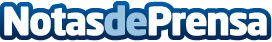 Antonio Brufau anuncia a los accionistas de Repsol que la integración de Talisman será efectiva el 8 de mayoDatos de contacto:Nota de prensa publicada en: https://www.notasdeprensa.es/antonio-brufau-anuncia-a-los-accionistas-de Categorias: Otras Industrias http://www.notasdeprensa.es